Отчето проведении  Республиканского этапа  олимпиады школьников 2020по технологии в 9-х,10-х и 11-х классах.           18 и 19 февраля 2021 года   прошел  Республиканский  этап Всероссийской  олимпиады школьников  по технологии среди учащихся  9-х, 10-х и 11-х классов, который ежегодно проходит в стенах ДГТУ г.Махачкала. Участие приняли победители и призеры городского этапа:  2 девочки  и  1  мальчик.  Учащиеся нашей школы показали хорошие результаты и завоевали 3  призовых места. Олимпиада  проходила в 4 этапа: теория, практика, моделирование и защита проекта. Атмосфера на олимпиаде была благоприятной. Подготовку детей к олимпиаде проводили учителя технологии: Плотникова О.А. и Казиев Э.И.Итоги  олимпиады:                                   1. Гамзатова Амина – призёр (11  класс)2.Ниценко Ирина – призёр  (11  класс)3.Савенко Никита – победитель  (9  класс)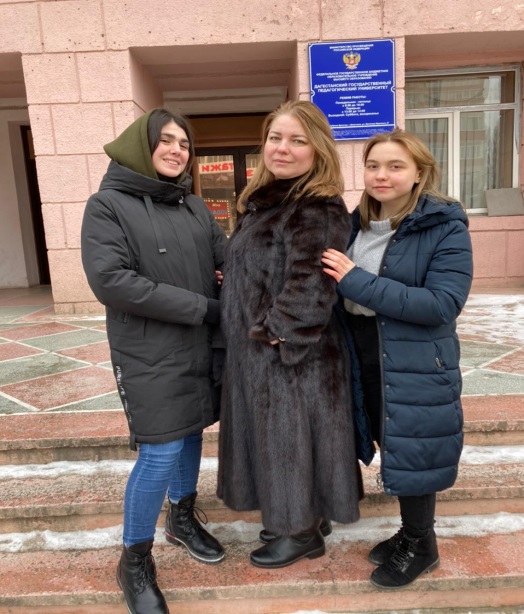 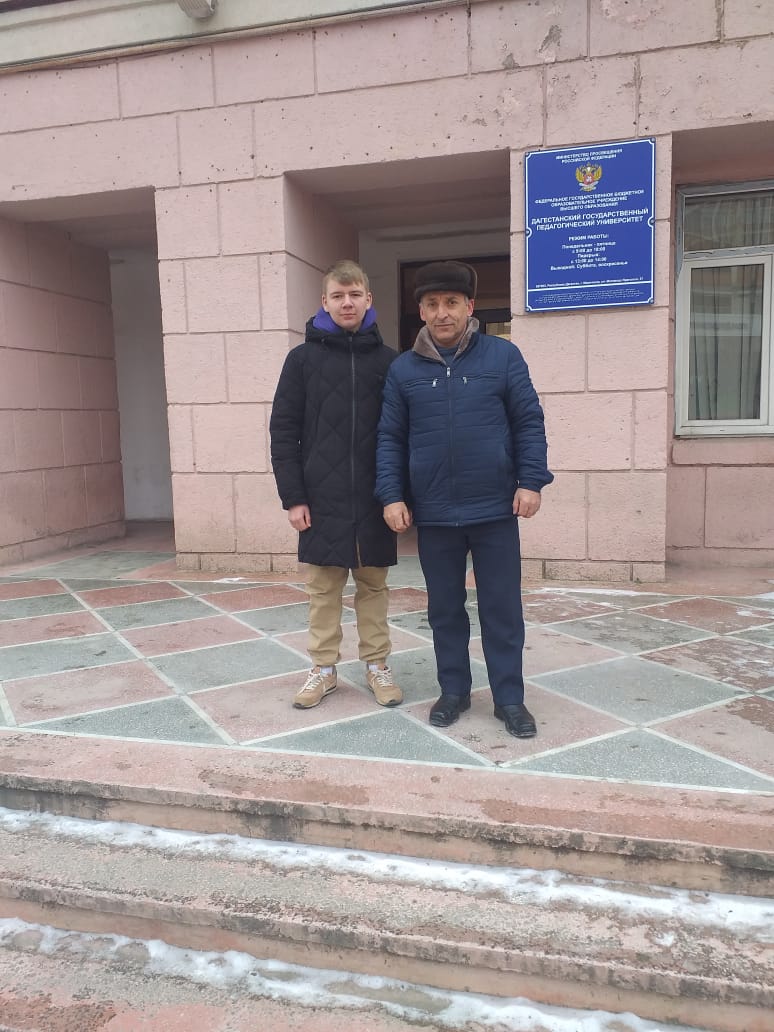 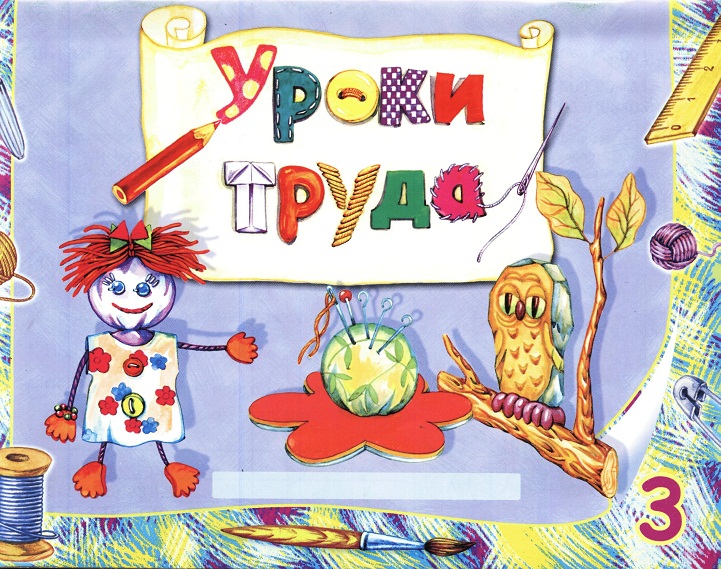 